ファックスorメール送信票　　　　　　　仙台市ＰＴＡ協議会　　Ｆａｘ番号　　022-227-9218　　　　　   　 　　　　　　　　　Mailアドレス　  siptakyo@joy.ocn.ne.jp　【参加希望申込書】令和７年度第57回東北ブロック研究大会仙台大会実行委員　　　　　　　　　希望の部会があれば記入ください。　　　　　　　　　電話番号はできれば携帯番号をお願いします。　　　　　　　　　　　　　※５月２４日（金）までにご送信願います。宛先仙台市ＰTA協議会　事務局送信者学　校　名　（　　　　　　　　　　　　　　）お　名　前　（　　　　　　　　　　　　　　）お名前住所電話番号Mailアドレス希望部会                                               部会名                                               部会名（１）総務部　（２）全体会・レセプション部　（３）分科会部（４）会場部　（５）広報・記録部　　　　　　（６）何でもよい（１）総務部　（２）全体会・レセプション部　（３）分科会部（４）会場部　（５）広報・記録部　　　　　　（６）何でもよい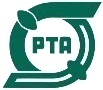 